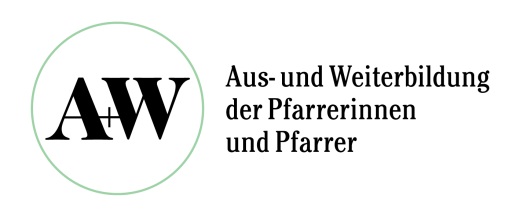 Bestätigung „Mentorat findet statt“ als Voraussetzung für die Anmeldung zum LernvikariatEine der Voraussetzungen für die Anmeldung zum Lernvikariat ist, dass die Studierenden im Rahmen eines Mentorats in ihrer persönlichen Entwicklung begleitet und unterstützt werden.Mentor oder Mentorin bestätigen mit ihrer Unterschrift, dass das Mentorat stattfindet.Dazu gehören:Regelmässige Begegnungen zwischen Mentor*in und Mentee (mindestens einmal pro Semester) während der Mentoratszeit zur Standortbestimmung und PlanungAufnahme der Entwicklungsfelder aus der Potentialanalyse (falls besucht)Aufnahme der EPS Schlussberichte (falls besucht)Aufnahme des Assessmentresultates (falls besucht)Erarbeiten von Entwicklungszielen, geeigneten Schritten und deren kontinuierliche UmsetzungIm letzten Gespräch werden die weiteren Entwicklungsfelder und -ziele besprochen und zuhanden der Vikariatsleitenden schriftlich festgehalten. Die oder der Studierende lässt eine Kopie dieses Berichts der Vikariatsleiterin oder dem Vikariatsleiter zukommen, um im Gespräch den weiteren, individuellen Entwicklungsprozess zu gestalten und die Lernziele für das Lernvikariat zu bestimmen.Datum: ___________________________________________________________Mentor: ___________________________________________________________Unterschrift ______________________________________________________Mentee: ___________________________________________________________Unterschrift ______________________________________________________Einsenden mit der Anmeldung zum Lernvikariat an Aus- und Weiterbildung der Pfarrerinnen und Pfarrer, Sekretariat, Blaufahnenstrasse 10, 8001 Zürich yvonne.fritz@zhref.ch 